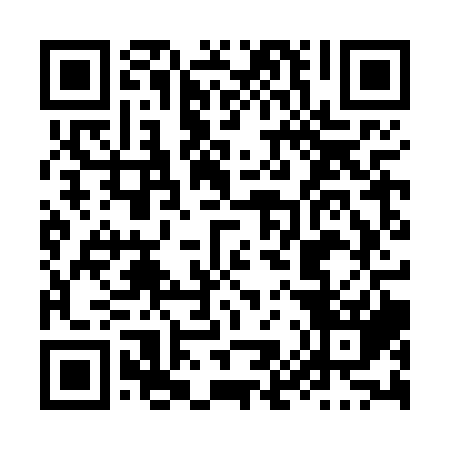 Ramadan times for Hammonds Plains, Nova Scotia, CanadaMon 11 Mar 2024 - Wed 10 Apr 2024High Latitude Method: Angle Based RulePrayer Calculation Method: Islamic Society of North AmericaAsar Calculation Method: HanafiPrayer times provided by https://www.salahtimes.comDateDayFajrSuhurSunriseDhuhrAsrIftarMaghribIsha11Mon6:146:147:341:255:287:177:178:3712Tue6:126:127:321:255:297:187:188:3813Wed6:106:107:301:245:307:197:198:4014Thu6:086:087:281:245:317:217:218:4115Fri6:066:067:271:245:327:227:228:4216Sat6:046:047:251:245:337:237:238:4417Sun6:026:027:231:235:347:247:248:4518Mon6:006:007:211:235:357:267:268:4619Tue5:595:597:191:235:367:277:278:4820Wed5:575:577:171:225:377:287:288:4921Thu5:555:557:151:225:387:307:308:5122Fri5:535:537:141:225:397:317:318:5223Sat5:515:517:121:215:407:327:328:5324Sun5:495:497:101:215:417:337:338:5525Mon5:475:477:081:215:427:357:358:5626Tue5:455:457:061:215:437:367:368:5827Wed5:425:427:041:205:447:377:378:5928Thu5:405:407:021:205:457:387:389:0029Fri5:385:387:011:205:467:407:409:0230Sat5:365:366:591:195:467:417:419:0331Sun5:345:346:571:195:477:427:429:051Mon5:325:326:551:195:487:437:439:062Tue5:305:306:531:185:497:457:459:083Wed5:285:286:511:185:507:467:469:094Thu5:265:266:491:185:517:477:479:115Fri5:245:246:481:185:527:487:489:126Sat5:225:226:461:175:537:507:509:147Sun5:205:206:441:175:537:517:519:158Mon5:185:186:421:175:547:527:529:179Tue5:165:166:401:175:557:537:539:1810Wed5:135:136:391:165:567:557:559:20